Приложение № 1 к  Конкурсной документацииУважаемый Геннадий Владимирович!Изучив Ваше Уведомление от _______20__ г. о проведении Открытого конкурса с целью выбора организаций на право заключения договора на  поставку крана мостового электрического двухбалочного опорного грузоподъёмностью 5т в вагоносборочный производственный участок АО «ВРП «Грязи» в 2019г., наша организация выражает свою заинтересованность в участии в данном открытом конкурсе, в связи с чем направляем Вам следующую информацию: (необходимо указать следующую информацию: Наименование, место нахождения, банковские реквизиты.Опыт выполнения аналогичных работ).Руководитель организации________________________________________ (_____________)Печать организацииИсп.: Ф.И.О.Телефон: ______________Приложение № 2 к  Конкурсной документации (Печатается на официальномбланке организации-Участника) КОНКУРСНАЯ ЗАЯВКА УЧАСТНИКАБудучи уполномоченным представлять и действовать от имени _____________________________________________________ (далее — Участник), а также полностью изучив всю информацию по Открытому конкурсу по выбору организаций на право заключения договора на  поставку крана мостового электрического двухбалочного опорного грузоподъёмностью 5т в вагоносборочный производственный участок АО «ВРП «Грязи» в 2019г. (далее — Открытый конкурс), нижеподписавшийся настоящим подает конкурсную заявку на участие в вышеуказанном Открытом конкурсе. К настоящей конкурсной заявке прилагаются копии документов, определяющих юридический статус Участника, и подтверждение соответствия квалификационным требованиям Заказчика.Конкурсной комиссии Заказчика или ее уполномоченным представителям настоящим предоставляются полномочия запрашивать информацию или проводить исследования с целью изучения отчетов, документов и сведений, представленных в связи с настоящей конкурсной заявкой, а также обращаться к обслуживающим банкам и клиентам за разъяснениями относительно финансовых и технических вопросов. Конкурсная заявка служит также разрешением любому лицу или уполномоченному представителю любого учреждения, на которое содержится ссылка в сопровождающей документации, представлять любую информацию, которую Конкурсная комиссия Заказчика сочтет необходимой для проверки заявлений и сведений, содержащихся в данной конкурсной заявке или относящихся к ресурсам, опыту и компетенции Участника.Данная заявка подается с пониманием того, что:– результаты рассмотрения конкурсной заявки зависят от проверки всех данных, представленных Участником на момент проведения Открытого конкурса, а также иных сведений, имеющихся в распоряжении Заказчика;– за любую ошибку или упущение в представлении конкурсной заявки ответственность целиком и полностью будет лежать на Участнике Открытого конкурса;– Конкурсная комиссия оставляет за собой право не рассматривать предложения, ненадлежащим образом оформленные и не соответствующие требованиям Конкурсной документации, а также перенести дату проведения Открытого конкурса или прекратить процедуры без дополнительных объяснений. Конкурсная комиссия не несет ответственности за выше перечисленные действия и не берет на себя обязательства информировать Участников об их причинах.Заказчик и его уполномоченные представители могут связаться со следующими лицами для получения дальнейшей информации:Мы согласны придерживаться положений настоящей конкурсной заявки в течение _________ (___________________) дней с даты, установленной как день вскрытия конвертов с конкурсными заявками Участников.Нижеподписавшийся удостоверяет, что сделанные заявления и предоставленные сведения в заявке, заполненной должным образом, являются полными, точными и верными.В подтверждение этого прилагаем все необходимые документы.Приложение:– коммерческое предложение Участника (в соответствии с приложениями № 3 к настоящей Конкурсной документации);– сведения об Участнике (в соответствии с приложениями № 4, 5, 6 и 7 к настоящей Конкурсной документации);– сведения о квалификации Участника (в соответствии с п. 2.2.1 настоящей Конкурсной документации);– опись документов, представляемых Участником в соответствии с п. 2.1.2 настоящей Конкурсной документации Участникам Открытого конкурса._______________________________________________________________________________________(вставить полное наименование Участника)                                    _____________________________________________________________________печать 	 (должность, подпись, Ф.И.О.)«____» _________ 20_ г.    Приложение № 3 к  Конкурсной документации (Печатается на официальномбланке организации-Участника) КОММЕРЧЕСКОЕ ПРЕДЛОЖЕНИЕ УЧАСТНИКАИзучив Ваше Уведомление от «___» _________ 201__ г. о проведении открытого конкурса с целью выбора организации на  поставку крана мостового электрического двухбалочного опорного грузоподъёмностью 5т в вагоносборочный производственный участок АО «ВРП «Грязи» в 2019г. ________________________________________________________________________________________,                                                                     (наименование Участника)зарегистрированное по адресу: ___________________________________________________________________,                                                                                                                               (юридический адрес Участника)предлагает заключить договор: выполнение ………………………… на условиях и в соответствии с требованиями, установленными Уведомлением, а именно:Мы согласны придерживаться положений настоящего коммерческого предложения в течение 90 (девяноста) дней с даты, установленной как день вскрытия конвертов с конкурсными заявками Участников.Ниже подписавшийся удостоверяет, что сделанные заявления и представленные сведения в коммерческом предложении, заполненном должным образом, являются полными, точными и верными.   Имеющий полномочия подписать коммерческое предложение Участника от имени___________________________________________________________________(вставить полное наименование Участника)___________________________________________Печать            (Должность, подпись, Ф.И.О.)                          «____»_________ 201_ г.Исп.: Ф.И.О.Телефон: ______________Приложение № 4 к  Конкурсной документацииОБЩИЕ СВЕДЕНИЯ ОБ УЧАСТНИКЕ1. Наименование Участника: ______________________________________________________________2. Действующая торговая марка: ___________________________________________________________3. Предыдущая торговая марка (если была): _________________________________________________4. Свидетельство о регистрации (кем выдано, дата и номер): ___________________________________5. Фактический адрес: ___________________________________________________________________Телефон / факс: _______________________________________________________________________E-mail: ______________________________________________________________________________6. Юридический адрес: ___________________________________________________________________Телефон / факс: _______________________________________________________________________E-mail: ______________________________________________________________________________7. Местонахождение предприятия:Имеющий полномочия подписать информационный лист Участника от имени________________________________________________________________________________________(вставить полное наименование Участника)___________________________________________Печать 	 (Должность, подпись, Ф.И.О.)«____»_________ 20_ г.Приложение № 5 к  Конкурсной документации ИНФОРМАЦИЯ О ФИНАНСОВОМ СОСТОЯНИИ И ПРОИЗВОДСТВЕННОЙ ДЕЯТЕЛЬНОСТИ1. Дата создания: ________________________________________________________________________2. Уставный капитал: ____________________________________________________________________ 3. Банковские реквизиты (наименование банка, телекс, телефон, ИНН, БИК, корр. счет, расч. счет): ______________________________________________4. Форма собственности:Государственная (да, нет) ______Смешанная (да, нет)	    ______Кооперативная (да, нет)    ______Частная (да, нет)                ______С участием иностранногокапитала (да, нет)              ______5. Основной вид деятельности: ____________________________________________________________6. Другие виды деятельности: _____________________________________________________________7. Торговый оборот Участника (без НДС, акцизов и аналогичных обязательных платежей) за 2018год и __ месяцев 20__ г. _____________________ 8. Производственная мощность предприятия____________________________________ _________________________________________________________________Имеющий полномочия подписать информационный лист Участника от имени_______________________________________________________________________________________(полное наименование Участника)___________________________________________Печать 	 (Должность, подпись, Ф.И.О.)             «____» _________ 20_ г.Приложение № 6 к  Конкурсной документацииРаботы, выполненные претендентом, аналогичные предмету настоящего Открытого конкурсаИмеющий полномочия подписать информационный лист Участника от имени________________________________________________________________(вставить полное наименование Участника)___________________________________________печать 	 (должность, подпись, Ф.И.О.)«____» _________ 20_ г.    	Приложение № 7 к  Конкурсной документацииОпись документов, прилагаемых к ЗаявкеИмеющий полномочия подписать Опись документов, прилагаемых к заявке от имени________________________________________________________________(вставить полное наименование Участника)__________________________________________                            печать 	               (должность, подпись, Ф.И.О.)«_____» ____________ 20_ г.    Приложение № 8к  Конкурсной документацииТехническое заданиена поставку крана мостового электрического двухбалочного опорного грузоподъёмностью 5т в вагоносборочный производственный участок АО «ВРП «Грязи».1.Общие сведения о предмете открытого конкурса.1.1. Предмет конкурса: право заключения договора на поставку крана мостового электрического двухбалочного опорного грузоподъёмностью 5т.1.2. Основание для проведения закупки:   Увеличение ремонтных позиций вагоносборочного участка.1.3.  Место поставки:   Акционерное общество «Вагоноремонтное предприятие «Грязи», 399050, Липецкая область, город Грязи, улица Вагонная, 21.5.  Срок выполнения работ: не более 90 рабочих дней.1.6. Ценовые показатели: предельная стоимость в целом по предмету договора в текущих ценах.2.  Основные технические характеристики 2.1. Основные технические характеристики крана должны соответствовать техническим условиям на поставку.2.2. Примерные основные параметры крана:2.2.1. Тип крана – общего назначения.2.2.2. Грузоподъёмность 5 тонн.2.2.3. Тип грузозахватного органа – крюк.2.2.4. Пролет крана 14 м.2.2.5. Высота подъема 8 м.2.2.6. Скорость перемещение крана до 50 м/мин.2.2.7. Скорость перемещения тележки до 30 м/мин.2.2.8. Скорость подъёма груза до 10 м/мин.2.2.9. Тип подкранового рельса Р50.2.2.10.  Способ управления с кабины.2.2.11. Расположение кабины – у края пролета.2.2.12. Режим работы крана А2.2.2.13. Климатическое исполнение У2.2.2.14. Система управления – релейно-контакторная.2.2.15. Тип токоподвода к крану – троллеи.2.2.16. Система электропитания – 3-х фазная, 380В.2.2.17. Напряжение управления – 24В.2.2.18. Степень защиты электропроводности не менее – IP31.2.2.19. Категория помещения по НПБ 105-95 – В1-В4.2.2.20. Длина подкранового пути – 100м.2.2.21. Ограничитель грузоподъемности – требуется.2.2.22. Освещение места работы крана – требуется.2.2.23. Приложение 1 – эскиз расположения крана в цеху.3. Комплектность поставки3.1. Кран в сборе.3.2. Эксплуатационная документация4. Техническая документацияВ комплект эксплуатационной документации входят: 4.1. Технический паспорт.4.2. Инструкция по монтажу и эксплуатации (по разделам "механика", "электрооборудование").4.3. Чертежи монтажные с указанием размеров.4.4. Перечни комплектующих изделий.5. Показатели надежности 5.2. Ресурс до первого капитального ремонта – не менее 10 лет.6. Требования техники безопасности и охраны труда 6.1. Поставляемый кран должен отвечать требованиям техники безопасности.6.2. Сертификаты на соответствие требованиям промышленной безопасности6.2. Все электрооборудование крана должно соответствовать степени защиты электрооборудования IP 31.7. Гарантии7.1. Гарантийный срок эксплуатации устанавливается 24 месяца со дня ввода крана в эксплуатацию.7.2. Сервисное обслуживание крана устанавливается на весь гарантийный срок эксплуатации. 8.  Условия и сроки поставки. 8.1. Поставка товара осуществляется силами поставщика.8.2. Досрочная отгрузка продукции может производиться только по письменному согласию Заказчика.8.3. Поставщик предоставляет сведения о произведенных отгрузках продукции по форме, которая будет указана Заказчиком в договоре поставки (накладные направляются грузополучателю в день отправки груза).8.4. При ошибочной отгрузке продукции не по адресу, Поставщик своими силами и за свой счет производит переадресацию продукции в пункт назначения, указанную в договоре.9. Условия оплаты9.1.  Предлагаемые условия оплаты: 30% предоплата, 50% по факту готовности продукции к отгрузке, 20% после проведения монтажа и пуско-наладочных работ. 10. Дополнительные условия10.1. Монтаж крана и пуско-наладочные работы производит поставщик.	10.2. Монтаж крана, пуско-наладочные работы, транспортные расходы, упаковка, страховка должны быть включены в стоимость продукции.По техническим вопросам обращаться к:начальнику производственно-технического отдела -  Тонких С.А., контактный телефон –  (47461) 4-21-65 доб.206;илитехнологу -  Горемыкину П.Б.., контактный телефон –  (47461) 4-21-65 доб.223технологу -  Дроздов И.Н., контактный телефон – (47461) 4-21-65 доб.225;По организационным вопросам обращаться к главному инженеру АО «ВРП «Грязи»– Колонтаеву Г.В. контактный телефон – (47461) 4-21-65 доб. 201.Вопросы в письменном виде направлять по адресу secretary@vrpgrazi.ru с пометкой «Для председателя Конкурсной комиссии Колонтаева Г.В.»Приложение 1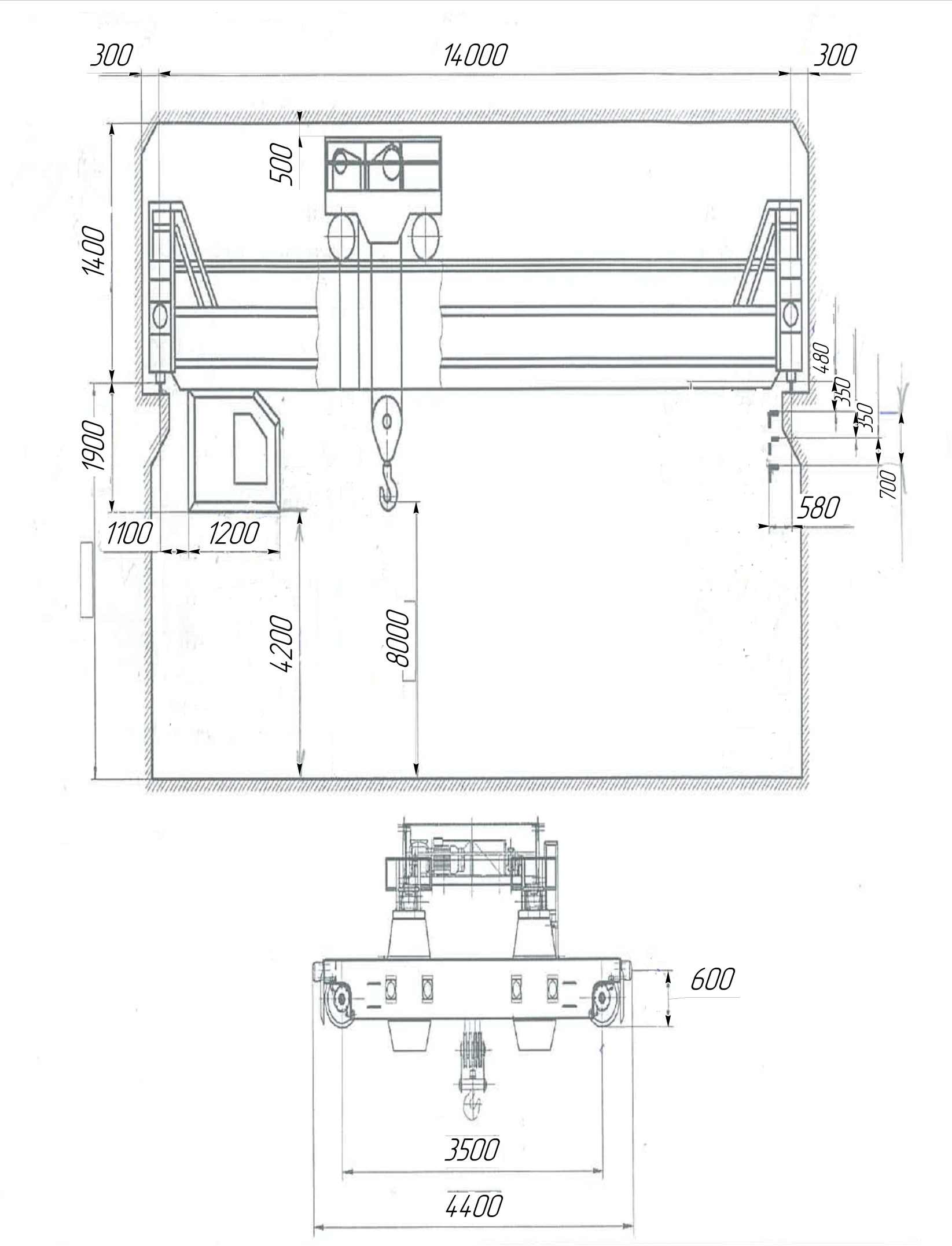 Приложение № 9 к  Конкурсной документацииДОГОВОР ПОСТАВКИ  №   г. Грязи                                 				                         «___»___________20__г.                Акционерное общество «Вагоноремонтное предприятие «Грязи» (АО «ВРП «Грязи»),  именуемое  в  дальнейшем «Покупатель», в лице Генерального директора Осинцева Александра Васильевича, действующего на основании Устава, с одной стороны и _______, именуемое в дальнейшем «Поставщик», в лице _______, действующего на основании ________, а при совместном упоминании именуемые «Стороны», заключили настоящий Договор о нижеследующем: 1. Предмет договора1.1. Поставщик обязуется поставить Товар, в полном соответствии с комплектацией и техническими характеристиками, указанными в Спецификации (Приложение № 1 к настоящему Договору), осуществить монтаж, провести пусконаладочные работы, а Покупатель обязуется принять и оплатить указанный Товар.1.2. Поставщик гарантирует, что поставляемый по настоящему Договору Товар новый, свободный от требований, прав третьих лиц, не обременённый иным образом, полученный (произведённый) Поставщиком на законных основаниях, соответствующий установленным в РФ требованиям, требованиям настоящего Договора.В отношении поставляемого Товара, Поставщиком будут исполнены все обязательства, предусмотренные и урегулированные законодательством РФ, включая, но, не ограничиваясь: таможенным, валютным, налоговым законодательством РФ.1.3. Наименование, ассортимент, требования по качеству, количество, цена и условия Поставки каждой партии Товара оговариваются в Приложениях, являющихся неотъемлемой частью настоящего Договора.2. Цена и порядок расчётов2.1. Цена на Товар, стоимость его маркировки, упаковки и тары, в которой производится доставка Товара, его монтаж и пусконаладочные работы, а также иные расходы Поставщика, связанные с выполнением условий настоящего Договора, определяется Сторонами в Спецификации (Приложении №1). 2.2. Условия, порядок и срок оплаты поставляемого Товара указываются в Спецификации (Приложение № 1). Датой оплаты Покупателем поставляемого по настоящему Договору Товара считается день перечисления денежных средств на расчётный счёт Поставщика.2.3. Товар подлежит оплате на условиях, отраженных в Спецификации к настоящему Договору, при этом к отношениям Сторон не применяются положения ст. 317.1, п. 4, 5 ст. 488 и ст. 823 Гражданского кодекса.2.4. Любое изменение цены допускается только по письменному соглашению Сторон. Стоимость согласованной к поставке, также поставленной партии, но не оплаченной изменению не подлежит.2.5. Покупатель вправе не оплачивать Товар, если выставленные счет или счет-фактура не соответствуют требованиям, установленным действующим законодательством, до устранения допущенных недостатков.3. Срок и порядок поставки3.1. Срок поставки: указывается в Спецификации.3.2. На условиях доставки Товара силами Поставщика, транспортом Поставщика либо нанятым им транспортом Поставщика, Товар поставляется на склад Покупателя, указанный в Спецификации.3.3. Вместе с поставляемым Товаром Поставщик передает Покупателю:- паспорт;- руководство по эксплуатации;- счет-фактура (оригинал) 1 экз.;- товарная накладная по форме ТОРГ-12 (оригинал) 1 экз.;3.4. Проверка Товара на соответствие комплектности согласно технической документации осуществляется в течение 15 (пятнадцати) календарных дней с момента поступления на склад Покупателя.3.5. При обнаружении несоответствия Товара условиям Договора по количеству, комплектности Покупатель вправе отказаться от приемки Товара, и незамедлительно сообщить о выявленных несоответствиях Поставщику. Вызов представителя Поставщика в данном случае обязателен (направление факсимильного сообщения будет являться надлежащим уведомлением о вызове представителя Поставщика). Представитель Поставщика должен явиться в срок, указанный в вызове. По прибытию представителя Поставщика Стороны составляют Акт о выявленных дефектах Оборудования по форме ОС-16 (далее - Акт).В случае неявки представителя Поставщика либо получения отказа Поставщика от участия в составлении Акта, Покупатель составляет Акт в одностороннем порядке.Товар, не принятый Покупателем как не соответствующее требованиям Договора, принимается Покупателем на ответственное хранение, но не более чем на 10 (десять) календарных дней, по истечению вышеназванного срока каждый день хранения Товара оплачивается Поставщиком 0,1% от общей стоимости не соответствующего требованиям Договора Товара.3.6. Право собственности на Товар, а равно риск случайной гибели или повреждения Товара переходит к Покупателю с момента вручения Товара уполномоченному представителю последнего.3.7. На месте производства пусконаладочных работ Поставщик руководствуется и выполняет все правила и инструкции по охране труда, пожарной безопасности и несет ответственность за производственный травматизм со своими работниками.4. Ответственность сторон4.1. За невыполнение или ненадлежащее выполнение обязательств по настоящему Договору Поставщик и Покупатель несут имущественную ответственность в соответствии с действующим законодательством Российской Федерации.  4.2. За просрочку оплаты Товара Поставщик вправе потребовать пени в размере 0, 1% (одна десятая процента) от суммы просроченного платежа за каждый день просрочки, но не более 5 % (пяти процентов) от суммы просроченного платежа.4.3. За нарушение срока отгрузки (поставки) Товара Покупатель вправе потребовать пени в размере 0,1% (одна десятая процента) от стоимости неотгруженного (непоставленного) в срок Товара, за каждый день просрочки.4.4. Поставщик гарантирует возмещение в полном объеме убытков Покупателя, возникших в результате отказа налогового органа в возмещении (вычете) заявленных Покупателем сумм НДС по следующим причинам: - неуплаты НДС в бюджет Поставщиком;- допущения Поставщиком ошибок при заполнении налоговой декларации по НДС, в том числе, не отражения либо не полного отражения информации по выставленным в адрес Покупателя счетам-фактурам;- несоответствия наименования Покупателя, Поставщика, ИНН и КПП, указанных в счете-фактуре либо договоре.Поставщик также гарантирует возмещение Покупателю убытков, связанных с отказом ему в вычете (возмещении) НДС, доначислением ему налога на прибыль, соответствующих пеней и штрафов в связи с признанием налоговым органом необоснованной налоговой выгоды у Покупателя, в том числе, по причине выявления признаков возможной неблагонадежности в деятельности Поставщика.Возмещение убытков производится в течение 15 (пятнадцати) календарных дней с момента выставления Покупателем счета и расчета убытков, к которому прикладывается выписка из решения налогового органа об отказе (полностью или частично) в возмещении (вычете) сумм налога на добавленную стоимость; об исключении из расходов по налогу на прибыль суммы расходов по настоящему договору.4.5. Поставщик обязуется возместить убытки (пени) Покупателя, которые возникнут в связи с неправильным отражением сумм НДС и образованием недоимки по НДС за соответствующий налоговый период при внесении Поставщиком исправлений в ранее выставленный Покупателю счет-фактуру по причине обнаружения ошибок в счете-фактуре по вине Поставщика.Размер убытков определяется на основании платежных документов Покупателя и/или требования об уплате налога (пени), направляемого налоговым органом.Возмещение убытков производится в течение 15 (пятнадцати) календарных дней с момента выставления Покупателем счета и расчета убытков. 5. Гарантийные обязательства5.1. Поставщик гарантирует, что Товар соответствует техническим характеристикам указанным в Спецификации, техническим условиям завода-изготовителя, а также стандартам, предъявляемым к данному виду Товара.5.2. Гарантийный срок на поставляемый Товар составляет 18 (восемнадцать) месяцев с момента ввода Товара в эксплуатацию и подписания Акта сдачи в эксплуатацию, но не более 20 месяцев с момента поставки.5.3. Гарантия Поставщика распространяется как на Товар целиком, так и на его составные части.Гарантийный ремонт осуществляется путем замены вышедших из строя узлов и комплектующих, за исключением быстроизнашивающихся элементов, силами Поставщика и за его счет.5.4. В течение гарантийного срока любая часть или части, за исключением быстроизнашивающихся элементов, Товара, оказавшиеся неисправными, должны быть отремонтированы или заменены на новые силами и за счет средств Поставщика в течение 15 (Пятнадцати) календарных дней с момента получения письменного уведомления от Покупателя. При этом гарантийный срок на Товар продлевается на период от даты уведомления до устранения недостатков.Покупатель не несет никаких расходов при получении нового агрегата (узла) взамен некачественного и т.д.5.5. Претензии должны быть заявлены Покупателем в течение 5 (пяти) рабочих дней с момента обнаружения дефекта качества поставленного Товара.Основанием проведения гарантийного ремонта является письменное уведомление Покупателя (можно посредством факсимильной связи) с описанием возникших неполадок.5.6. В случае необоснованного вызова специалистов Поставщика для гарантийного ремонта Товара фактические затраты возмещаются Покупателем.5.7. Поставщик не несет ответственности за дефекты Товара, появившиеся в результате несоблюдения правил работы, изложенных в паспорте на каждую установку, а также модификаций или переделки, осуществленной Покупателем без письменного согласия Поставщика. Также Поставщик не несет ответственности за любой ремонт или замену, требуемые в результате неправильного обращения с Товаром, в результате пожара, наводнения или по каким-либо другим причинам, не связанным прямо или косвенно с самим Товаром.5.8. С письменного согласия Поставщика или в случае неосуществления Поставщиком гарантийного ремонта в срок, указанный в п. 5.4 Договора, Покупатель имеет право производить ремонт Товара и замену неисправных запасных частей самостоятельно или с привлечением третьих лиц. При этом Поставщик компенсирует Покупателю подтверждённые расходы в течение 15 (пятнадцати) банковских дней с момента предоставления документов. 6. Обстоятельства непреодолимой силы6.1. Стороны освобождаются от ответственности за частичное или полное неисполнение обязательств по настоящему Договору, если оно является следствием природных явлений, военных действий и прочих обстоятельств непреодолимой силы и если эти обстоятельства непосредственно повлияли на исполнение настоящего Договора.Срок исполнения обязательств по настоящему Договору отодвигается соразмерно времени, в течение которого действовали обстоятельства непреодолимой силы, а также последствия, вызванные этими обстоятельствами.6.2. Если обстоятельства непреодолимой силы или их последствия будут длиться более трех месяцев, то Поставщик и Покупатель обсудят, какие меры следует принять для продолжения работ.7. Разрешение споров7.1. В случае, когда споры и разногласия не удалось урегулировать путем переговоров, подлежат разрешению в Арбитражном суде по месту нахождения Истца. Стороны устанавливают, что все возможные претензии, споры, разногласия, требования, предложения и согласования в связи с Договором должны быть рассмотрены Сторонами в течение 14 рабочих дней с даты их получения соответствующей Стороной Договора.8. Срок действия договора, особые условия, заключительные положения8.1. Настоящий Договор вступает в силу с момента его подписания и действует до конца текущего календарного года. Договор считается пролонгированным на следующий календарный год. Количество пролонгаций не ограничено. 8.2. После подписания настоящего Договора и обмена подлинными экземплярами, все предыдущие письменные и устные соглашения, переписка, переговоры между Сторонами, относящиеся к данному Договору, теряют силу, если они противоречат настоящему Договору.8.3. Все изменения и дополнения к настоящему Договору считаются действительными, если они оформлены в письменном  виде и подписаны Сторонами.8.4. Переданные по факсимильной или электронной связи, надлежащим образом, оформленные и подписанные уполномоченными лицами документы, регулирующие отношения Сторон, в том числе и настоящий Договор, признаются Сторонами действительными и имеющими юридическую силу с последующим обменом подлинными экземплярами.  8.5. Любая договоренность между Сторонами, влекущая за собой новые обстоятельства, которые не вытекают из настоящего Договора, должна быть письменно подтверждена в форме дополнений или изменений к настоящему Договору.8.6. Во всем остальном, что не предусмотрено настоящим Договором, применяются нормы законодательства Российской Федерации.8.7. Настоящий Договор составлен в двух подлинных экземплярах, имеющих равную юридическую силу, по одному экземпляру для каждой из Сторон.8.8. К настоящему Договору прилагается: Спецификация - Приложение № 1.9. Адреса, банковские реквизиты и подписи Сторон Приложение № 1                                                                   к договору № _______ от «___»____________20__г.                                    Спецификация № 1  Акционерное общество «Вагоноремонтное предприятие «Грязи» (АО «ВРП «Грязи»),  именуемое  в  дальнейшем «Покупатель», в лице Генерального директора Осинцева Александра Васильевича, действующего на основании Устава, с одной стороны и _______, именуемое в дальнейшем «Поставщик», в лице _______, действующего на основании ________, а при совместном упоминании именуемые «Стороны», составили настоящую спецификацию о нижеследующем:  1.  ПОСТАВЩИК  обязуется  поставить, а ПОКУПАТЕЛЬ  оплатить и принять Товар в номенклатуре, количестве и цене, указанными в таблице:Итого сумма, подлежащая к оплате: В стоимость Товара входят транспортные расходы до склада Покупателя, пусконаладочные работы, монтаж, обучение персонала.Товар поставляется по адресу: 399050, Липецкая обл., г. Грязи, ул. Вагонная, 2.Доставку Товара организует Поставщик.2. Оплата производится авансовым платежом в размере 30% от стоимости Товара в течение 5 рабочих дней после подписания настоящего Договора, 50% от стоимости Товара – в течение 5 рабочих дней после письменного уведомления о готовности Товара к отгрузке, 20% от стоимости Товара в течение 15 календарных дней после подписания акта ввода Товара в эксплуатацию. 3. Состав поставки:4. Срок выполнения работ по поставке Товара,  пуско-наладке и обучении персонала:  с правом досрочной поставки.5. Во всем остальном, что не предусмотрено настоящим Приложением, действуют условия Договора. 6. Настоящее Приложение составлено в двух экземплярах, имеющих одинаковую юридическую силу, по одному для каждой из сторон.Подписи сторон.Поставщика:			                                  Покупателя:                                                                                  АО «ВРП «Грязи»_____________ /                   /			              ____________ А.В. ОсинцевМ.П.                                                                    М.П.(Печатается на официальномбланке организации-Участника) Исх. №____ от ______Председателю Конкурсной комиссии АО «ВРП «Грязи»Колонтаеву Г.В.в Конкурсную комиссиюАО «ВРП «Грязи»      Дата _________________Справки по общим вопросам и вопросам управленияСправки по общим вопросам и вопросам управленияФ.И.О. Телефон, Факс Справки по кадровым вопросамСправки по кадровым вопросамФ.И.О. Телефон, Факс Справки по финансовым вопросамСправки по финансовым вопросамФ.И.О. Телефон, Факс Наименование критерияУсловия исполнения договора, предлагаемые УчастникомНаименование критерияУсловия исполнения договора, предлагаемые Участником1. Цена выполнения работ руб. с НДС (изготовление,  доставку, монтаж, ПНР)2. Срок выполнения работ3. Условия предварительных расчетов (размер авансового платежа)4. Технические характеристики5. Срок действия гарантийных обязательств№№Наименование и адрес организации, контактный телефонКраткие характеристикиСуммабез учета НДСИТОГОИТОГОИТОГО№ п/пНаименование документаКоличество листовПримечание123456УТВЕРЖДАЮ:Главный инженер АО «ВРП «Грязи»________________Колонтаев Г.В.«___»___________2019  г.Поставщик:Генеральный директор __________________ /                   /м.п.Покупатель:АО «ВРП «Грязи»Юридический адрес: 399050,Липецкая обл., г. Грязи, ул. Вагонная, 2Почтовый адрес: 399050, Липецкая обл., г. Грязи, ул. Вагонная, 2ИНН 4802012537КПП 480201001Р/с 40702810187500000327в ПАО РОСБАНКК/с 30101810000000000256БИК 044525256ОКПО 65682358ОКВЭД 52.21.19ОГРН 1104802000137Тел./факс: (47461) 4-21-65Генеральный директор___________________  А.В. Осинцевм.п.            г. Грязи       «___»___________20__г.Наименование оборудованияКол-воЦена за ед.с учетомНДС (20%),руб.Сумма с учетомНДС (20%), руб.